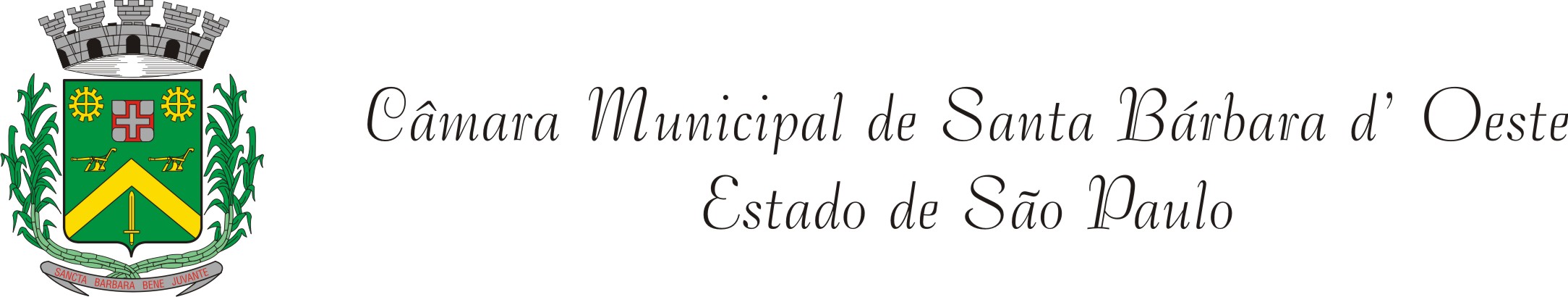  REQUERIMENTO Nº             612    /11           	 Licença para missão temporária (viagem).Requer licença ao Plenário, com base no inciso I do artigo 13 da LOM, para desempenhar missão temporária, de caráter transitório, de interesse do Município.                    		Considerando-se que, o vereador Anízio Tavares da Silva, estará na sexta-feira dia 26 de agosto de 2011, no Consórcio PCJ a ser realizado na cidade de Rio Claro.			REQUEIRO, na forma regimental, licença ao Plenário para desempenhar missão temporária, de caráter transitório, de interesse do Município (inciso I do artigo 13 da LOM), no(s) dia(s) 26/ 08/ 2011, , SP, a partir das 8horas, conforme justificativa explicitada acima e condições abaixo:Custeio da missão pela Câmara: (X) sim  (  ) nãoQuais: 	- Alimentação.....: (X) sim   (  ) não	- Transporte........: (X) sim   (  ) não- Hospedagem....: (  ) sim   (X) nãoDocumentos anexados:( X ) Requisição de uso de veículo oficial;( X ) Requisição de adiantamento para pequenas despesas e pronto pagamento (Lei nº 1822/89);(    ) Outros (especificar): _________________________________________________ 		  		          Plenário “Dr. Tancredo Neves”, em 24 de agosto de 2011._________________________________ANÍZIO TAVARES DA SILVA- Vice-Presidente/Vereador-